ПЛАН И РАСПОРЕД ПРЕДАВАЊАП1, П2, ...., П15 – Предавање прво, Предавање друго, ..., Предавање петнаесто, Ч - ЧасоваПЛАН ВЈЕЖБИВ1, В2, ...., В15 – Вјежба прва, Вјежба друга, ..., Вјежба петнаеста, ТВ – Теоријска вјежба, ПВ – Практична вјежбаРАСПОРЕД ВЈЕЖБИГ1, Г2, Г3, Г4 – Група прва, Група друга, Група трећа, Група четврта, Ч – ЧасоваПРЕДМЕТНИ НАСТАВНИК:	        Доц. др Велибор Лалић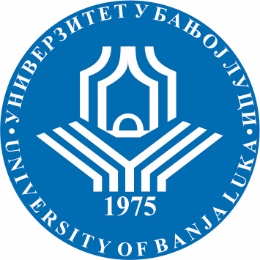 УНИВЕРЗИТЕТ У БАЊОЈ ЛУЦИФАКУЛТЕТ БЕЗБЈЕДНОСНИХ НАУКАБезбједност и криминалистика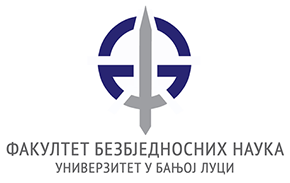 Школска годинаПредметШифра предметаСтудијски програмЦиклус студијаГодина студијаСеместарБрој студенатаБрој група за вјежбе2019/2020.СИСТЕМ БЕЗБЈЕДНОСТИ И ЗАШТИТЕ(ОБК09СБЗ)Безбједност и криминалистикаПрвиIVVIII1СедмицаПредавањеТематска јединицаДанДатумВријемеМјесто одржавањаЧНаставникIП1Систем безбједности и заштите као наставно-научна дисциплинаЧетвртак20.2.2020.12.15 – 14.001292доц. др Велибор ЛалићIIП2Концепти и системи безбједности и заштите људи	Четвртак27.2. 2020.12.15 – 14.001292доц. др Велибор ЛалићIIIП3Концепти и системи безбједности и заштите међународне заједницеЧетвртак5.3.2020.12.15 – 14.001292доц. др Велибор ЛалићIVП4Концепт и систем безбједности и заштите човјечанства и планетеЧетвртак12.3. 2020.12.15 – 14.001292доц. др Велибор ЛалићVП5Савремени концепт националне безбједности и заштитеЧетвртак19.3. 2020.12.15 – 14.001292доц. др Велибор ЛалићVIП6Компоненте савременог концепта националне безбједности и заштитеЧетвртак26.3. 2020.12.15 – 14.001292доц. др Велибор ЛалићVIIП7Угрожавање националне безбједности – војни ризици и пријетњеЧетвртак2.4. 2020.12.15 – 14.001292доц. др Велибор ЛалићVIIIП8Угрожавање националне безбједности – невојни ризици и пријетњеЧетвртак9.4. 2020.12.15 – 14.001292доц. др Велибор ЛалићIXП9Системи безбједности развијених европских земаља – Велика БританијаЧетвртак16.4. 2020.12.15 – 14.001292доц. др Велибор ЛалићXП10Системи безбједности развијених европских земаља – Француска и ЊемачкаЧетвртак23.4. 2020.12.15 – 14.001292доц. др Велибор ЛалићXIП11Национални систем безбједности и заштитеЧетвртак30.4. 2020.12.15 – 14.001292доц. др Велибор ЛалићXIIП12Систем безбједности Босне и Херцеговине – ГП; СИПА; ОБА; ДКПТ; ОС БиХЧетвртак7.5. 2020.12.15 – 14.001292доц. др Велибор ЛалићXIIIП13Систем безбједности Босне и Херцеговине – ентитетски и кантонални МУП, Полиција Брчко ДистриктаЧетвртак14.5. 2020.12.15 – 14.001292доц. др Велибор ЛалићXIVП14Национални систем безбједности Републике СрпскеЧетвртак21.5. 2020.12.15 – 14.001292доц. др Велибор ЛалићXVП15Међународни механизми безбједности и заштите присутни у Републици СрпскојАнализа извршења предиспитних обавеза студената током наставе у семестру – овјера уредног похађања наставеЧетвртак28.5. 2020.12.15 – 14.001292доц. др Велибор ЛалићСедмицаВјежбаТип вјежбеТематска јединицаIВ1ТВ– упознавање студената са програмом и планом извођења наставе, са њиховим правима, обавезама и начином полагања испита– дискусија о посебностима Система безбједности и заштите као наставно-научне дисциплинеIIВ2ТВ– разматрање и дистинцкија схватања безбедности као стања, организације, функције и као система; анализа интегрисаног приступа безбједности и заштити кроз систем безбедједности и заштите;– анализа ових одређења у Лексикону безбедности (Ђорђевић, О.), Војном лексикону и Малој политичкој енциклопедији (група аутора)IIIВ3ТВ– дискусија о посебностима концепата тзв. појединачне, социјеталне и људске безбједности и системима за њихову заштиту– анализа међунродних докумената који подржавају поједине од наведених концепата и радова из часописа Human SecurityIVВ4ТВ– дискусија о посебностима традиционалних и савремених концепата  међународне и глобалне безбједности и системима за њихову заштиту– анализа докумената Уједињених нација, Организације америчких држава, Европске уније и НАТО који подржавају ове концептеVВ5ТВ– разматрање одређења појмова држава (територија, становништво, суверена власт), државне вриједности и државни интереси у теорији државе и права, у Повељи Уједињених нација и другим међународноправним актима, као и у Уставу Републике СрпскеVIВ6ТВ– дискусија о савременом поимању националне безбједности и заштите кроз анализу делова текста из People, State & Fear: An Agenda for International Security Studies in the Post-Cоld War Era (Buzan, B.) и Безбедност и политичка заједница (Димитријевић, В.).VIIВ7ТВ– анализа одређења појмова оружане агресије, војне интервенције и оружаних притисака у документима Уједињених нација, у Политиколошком лексикону (Тадић, Љ.) и Енциклопедији политичке културе (група аутора), Лексикону безбедности (Ђорђевић, О.) и књизи Крв петрола (Галоа, П. М). Анализа садржаја документарног филма Савремено ратовање.VIIIВ8ТВ– анализа последица и поступања субјеката безбједности и заштите у појединим случајевима природних и техничко-технолошких катастрофа из домаће и иностране безбједносне праксеIXВ9ТВ– анализа појединих одредби Конвенције Уједињених нација против транснационалног организованог криминала и законских прописа којима се подржава сузбијање организованог криминала. Дискусија о документарном филму Мафија.XВ10ТВ– анализа појединих случајева терористичких напада представљених у тзв. Белим књигама о тероризму на подручју бивше СФРЈXIВ11ТВ– повезивање знања о схватању безбједности као функције, организације, система и стања са организацијом и функцијом савремене државе– анализа појединих одредби Устава Републике Српске и Повеље Уједињених нација које се односе на организацију и функцију националне безбједностиXIIВ12ТВ– анализа појединих одредби законских прописа којима се подржава рад обавјештајних и безбједносих служби на подручју Републике СрпскеXIIIВ13ТВ– анализа појединих одредби законских прописа којима се подржава рад полиције, царинских органа и појединих инспекцијаXIVВ14ТВ– анализа појединих одредби закона којима се регулише рад судова и тужилаштва, безбједност државне границе, супротстављање тероризмуXVВ15ТВАнализа извршења предиспитних обавеза студената током наставе у семестру – овјера уредног похађања наставеГрупаДанВријемеМјесто одржавањаЧСарадникГ1Петак10:15 - 12:001292Милица Сикимић, ма